Identificazione di una zona italianaIl Comune desidera identificare la zona/le zone italiane. Negli ultimi 60 anni, l’Inner West e il sobborgo di Leichhardt in particolare, hanno rappresentato il centro simbolico dell’immigrazione italiana a Sydney. La comunità di immigrati italiani ha contribuito a diverse industrie e ha influenzato il carattere del nostro ambiente costruito e della nostra cultura.Dite la vostraAiutateci a determinare l’area geografica giusta.Vi sono due aree che plasmano l’identità dell’Inner West. Potrebbero entrambe far parte di Little Italy (Piccola Italia)? Dove pensate si trovi il centro di Little Italy? Segnate il punto sulla mappa e condividete il motivo per cui credete che questo posto ne sia il centro.https://yoursay.innerwest.nsw.gov.au/little-italy-precinct
‘Little Italy’ è il nome adatto?Gli studiosi di storia e i mezzi di informazione sin dagli anni ’80 fanno riferimento a Leichhardt come a Little Italy. Haberfield è stata chiamata New Little Italy (Nuova piccola Italia). Desideriamo sapere se siete d’accordo di denominare una zona Little Italy e perchè/perchè no.
InterpreteSe avete bisogno di un interprete potete contattarci tramite il Translating and Interpreting Service al numero 131 450. Dovete fornire loro il nostro numero telefonico 02 9392 5842.Dov’è il centro di Little Italy (Piccola Italia)? 
Where is the heart of Little Italy?1. Contrassegnate sulla mappa sottostante il punto in cui si trova/trovano le zone italiane. 
Mark where you think the heart of an Italian precinct/s should be on the map below. 

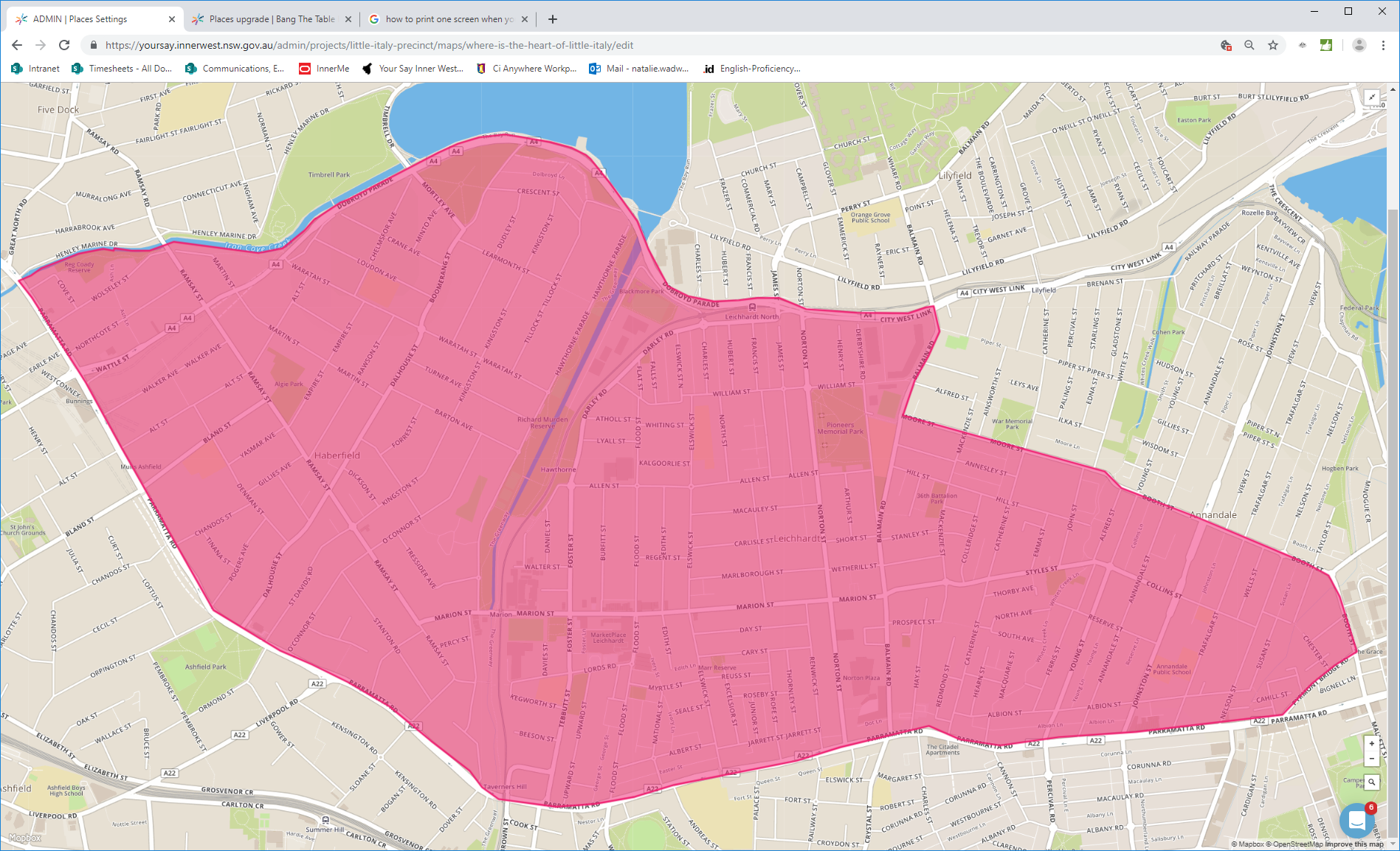 2. Perché avete scelto questo posto? Why did you choose this location? 3. Siete d'accordo con il nome Little Italy? Perchè/perchè no? Do you agree with the name Little Italy? Why/why not? Su di voi - About youCome descrivereste il vostro rapporto con la zona? Spuntate tutte le risposte desiderate.
How would you describe your relationship to the area? Tick all that apply. Nome/Name:



Nome dell’azienda/Business name: 



Email:



Sobborgo di residenza/Suburb of residence: Proprietario attività / dipendente 
Business owner/ employe
Ex proprietario / ex dipendenteFormer business owner/ former employee
Dipendente del Consolato italiano 
Employee of the Italian ConsulateMembro della comunità italianaMember of the Italian community Organizzazione comunitaria
Community organisationResidente di Leichhardt Leichhardt resident
Residente di Haberfield Haberfield resident
Altro residente dell’ Inner West
Other Inner West resident
Ex residente dell’ Inner West
Former Inner West resident
Altro, specificare.Other, please specify.
